Talking Points for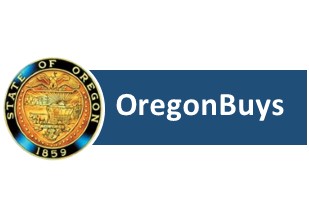 1/21/16The project scope has been clearly definedThe project is receiving support from the Executive level down to the subject matter experts of all nine participating agenciesProcurement, IT and Finance staff are looking at business processes and getting consistencyThe agencies are looking at an off-the-shelf solutionSubject matter experts are developing requirements prior to going out for solicitation. DAS is a member of the subject matter expert group and the Steering and Executive committees for the projectLFO is participating in the project and DAS has appointed a member from the CFO team to participate.The vision is that the solution would have the potential to become the enterprise solution.Solution must be interfaced with other systems based on statute or rules such as SFMS and others.The project is following the Stage Gate process and the Enterprise IT Governance Steering Team (EITGST) and the Improving Government Steering Team (IGST) are involved with the projectThe nine participating agencies have contributed to the costs associated with getting a contract in place. The cost to implement the solution will be up to individual agencies. What the cost will be is unknown at this time. It is anticipated that a contract will be awarded in September 2016.